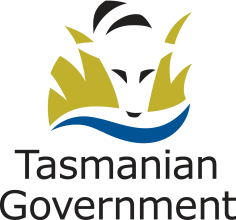 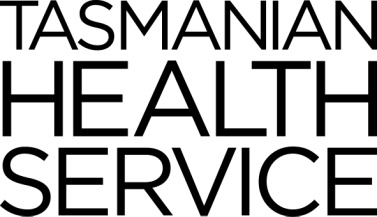 FUNCTION STATEMENTFUNCTION STATEMENTThe Statement of Duties associated with this role is generic and is used for all Registered Nurse Grade 3-4 hospital vacancies in the Tasmanian Health Service.  The purpose of this Function Statement is to give more detail about the particular requirements of this role.Please refer to the Statement of Duties for any Essential Requirements associated with the role.The Statement of Duties associated with this role is generic and is used for all Registered Nurse Grade 3-4 hospital vacancies in the Tasmanian Health Service.  The purpose of this Function Statement is to give more detail about the particular requirements of this role.Please refer to the Statement of Duties for any Essential Requirements associated with the role.Job Title:Registered Nurse Grade 3-4Business Unit:Operating Theatre Suite - Scrub/Scout (Circulatory and Instrument theatre nursing)Location:Level 4 D and K blockBusiness Unit Description:Operating Theatre Suite provides 24/7 emergency operating theatre service as well as a comprehensive range of elective surgical procedures across multiple specialties including:General surgery (colorectal, upper GI, breasts etc)ENTNeurosurgeryCardiac OrthopaedicsPaediatricsUrologyVascularEyesPlasticsGynaecology and ObstetricsThe RHH is the tertiary referral centre for all surgical procedures except for transplant surgery, paediatric cardiac surgery, major paediatric orthopaedic surgery and cochlear implant surgery.Specific Duties/Responsibilities:To be a highly motivated and enthusiastic member of our Scrub/Scout team, delivering safe and quality patient care within our highly dynamic and supportive environment.To act as either the scrub role of scout role in specialties listedPreferred Skills and Experience:Experience:Recent experience in an acute hospital setting in the Scrub/Scout role will be highly regardedNeurosurgical, Orthopaedic and Cardiac Scrub/ Scout Nurse  (Instrument/Circulating Nurse) skills highly desirableSkills:Excellent understanding of and application of Infection Control and Prevention principals, including Standard and Transmission Based precautions in the Perioperative Setting.  Understanding and monitoring of the process of patient informed consent for procedures.Scrubbing technique compliant with ACORN StandardsGloving and gowning in accordance with infection control principles and ACORN standards.Prepping and draping techniques.Safe Surgical Checklist understanding and compliance with use, including completion of the Team Time Out.Understanding the correct care and maintenance of surgical instruments and equipment relevant toa variety of specialties.Management and correct completion, of patient paperwork and electronic patient flow systems, during the patient’s surgical journey.Commitment to ensuring that clinical practice within the operating suite is in accordance with ACORN standards.Practical, routine, compliance with National Safety and Quality in Health Care Standards (NSQHCS) in daily practice.Commitment to self-improvement and excellence in the delivery of patient outcomes.Ability to work effectively in a team environment as part of a multidisciplinary health care team and autonomously when required.Demonstrated highly developed communication and interpersonal skills.High level of reliability and professional conduct.Benefits of joining our team:Being the major trauma hospital in the state, you would be offered great prospects for career and professional advancement, as well as chances to upskill in a diverse range of specialties.